OKUL ÖNCESİ DÖNEMDE ÇOCUKLARA YÖNELİK BİREYSEL FARKLILIKLARA SAYGI ETKİNLİKLERİMilli Eğitim Bakanlığı Okul Öncesi Eğitim Programı’nda okul öncesi eğitiminin amaç ve görevleri arasında;  millî eğitimin genel amaçlarına ve temel ilkelerine uygun olarak; çocukları geniş bir dünya görüşüne sahip,  insan haklarına saygılı, kişiliğe değer veren, topluma karşı sorumluluk duyan kişiler olarak yetiştirmek bulunmaktadır.     (Milli Eğitim Bakanlığı Okul Öncesi Programı-2013 s.9)Bu program, okul öncesi eğitim kurumlarına devam eden çocukların zengin öğrenme deneyimleri aracılığıyla sağlıklı büyümelerini, bütün gelişim alanlarının desteklenerek en üst düzeye ulaşmasını sağlamak amacı ile geliştirilmiştir. Program çocukların gelişimsel özelliklerini, ilgi ve gereksinimleri ile çevresel koşullarını dikkate alan gelişimsel,  eklektik bir yapıda olmakla beraber “kültürel ve evrensel değerleri dikkate alır”.                                         (Milli Eğitim Bakanlığı Okul Öncesi Programı-2013 s.15)Çocukların yaşadıkları toplumun değerlerini tanımaları, kültürel ve evrensel değerleri benimsemeleri onların sorumluluk bilincine sahip bireyler olarak yetişmeleri açısından önemlidir. Program, bu yönüyle, farklılıklara saygı duyulmasını ve farklı özellikleri olan bireylerle uyum içinde bir arada yaşamaya dair deneyimler kazanılmasını teşvik etmektedir. Programda değerler eğitimi ayrı bir alan olarak ele alınmamış, ancak kazanım ve göstergelerde bütüncül bir şekilde vurgulanmıştır.  (Milli Eğitim Bakanlığı Okul Öncesi Programı-2013 s.17)Okul öncesi eğitimin temel ilkelerinde; her çocuğun kendine özgü olduğu, eğitimin çocuğun bireysel farklılıklarına uygun olması ve okul öncesi eğitim süreçleriyle rehberlik hizmetlerinin bütünleştirilmesi gerektiği belirtilmiştir.  (Milli Eğitim Bakanlığı Okul Öncesi Programı-2013 s.11)Bu bağlamda çocukların duygusal ve sosyal gelişimleri ile ilgili kazanım, gösterge ve açıklamalarında şunlar bulunmaktadır:Kazanım 8. Farklılıklara saygı gösterir.Göstergeleri: Kendisinin farklı özellikleri olduğunu söyler. İnsanların farklı özellikleri olduğunu söyler. Etkinliklerde farklı özellikteki çocuklarla birlikte yer alır.Açıklamaları: Çocukların bireysel, sosyal ve kültürel farklılıkları zenginlik olarak kabul edip, saygı göstermesi için uygun etkinlikler düzenlenir. Bu konuda yetişkinlerin model olması ve çaba göstermesi gerekmektedir.Kazanım 9. Farklı kültürel özellikleri açıklar. Göstergeleri:Kendi ülkesinin kültürüne ait özellikleri söyler. Kendi ülkesinin kültürü ile diğer kültürlerin benzer ve farklı özelliklerini söyler.Farklı ülkelerin kendine özgü kültürel özellikleri olduğunu söyler.Açıklamaları: Bu kazanımın gerçekleştirilmesine çocuğun kendi ülkesinin kültürünü tanıması ile başlanır ve farklı kültürlerin tanıtımı ile devam edilir. Örneğin, çocuklara her ülkenin bir bayrakla temsil edildiği anlatılır ve kendi ülkesinin bayrağı tanıtılır. Çeşitli etkinliklerde çocukların kendi ülkesinin kültürüne ait bayramlar, yemek, giysi, müzik, oyuncak, oyun, dans, para gibi özellikleri ele alınabilir. Daha sonra bu çalışmalar farklı kültürler için de yapılır. Bunun yanı sıra ülkelerin farklı olduğu kadar ortak değerleri olduğu da vurgulanmalıdır.  (Milli Eğitim Bakanlığı Okul Öncesi Programı-2013 s.29) Okul öncesi eğitimin temel ilkelerinde de belirtildiği gibi rehberlik etkinliklerinin, öğretim süreçleriyle bütünleştirilmesi uygun olacaktır.Etkinlikler; Okul Öncesi Programa göre şu formatta düzenlenebilir.(Milli Eğitim Bakanlığı Okul Öncesi Programı-2013 s.61)ÖRNEK ETKİNLİKLER(Milli Eğitim Bakanlığı Okul Öncesi Eğitim Programı Etkinlik El Kitabı s. 78-79)(Milli Eğitim Bakanlığı Okul Öncesi Eğitim Programı Etkinlik El Kitabı s. 58-59)OKUL ÖNCESİ SINIF REHBERLİK ETKİNLİKLERİBilim ve bilişim teknolojilerindeki hızlı gelişmeler, küreselleşme tüm toplumların sosyal ve ekonomik hayatlarında hızlı değişimlere sebep olmaktadır. İş birliği yaparak çalışabilme, problemleri hızlı ve yaratıcı bir şekilde çözebilme, esnek olma, belirsizliğe dayanabilme başarının ve günlük yaşamın anahtarı olma yolundadır. İnsan yaşamının tüm alanlarındaki bu değişimler eğitimcilere yeni sorumluluklar vermektedir.  Bireylere eğitim yoluyla kazandırılması gereken çağın gerektirdiği beceriler, genel olarak 21. yüzyıl becerileri şeklinde ifade edilmektedir. Bunlar; (1) Temel alanlar: Dil, güzel sanatlar, matematik, fen, küresel farkındalık ve mali okuryazarlık vb.(2) Öğrenme ve keşfetme becerileri: Yaratıcılık, kritik düşünme, problem çözme becerileri, vb. (3) Bilgi, medya ve teknoloji becerileri: Bilgi okuryazarlığı, medya okuryazarlığı, teknoloji okuryazarlığı vb. (4) Yaşam ve kariyer becerileri: Sorumluluk, esneklik, uyum, girişkenlik, öz-yönetim, sosyal ve kültürlerarası beceriler,liderlik ve benzerleridir.   Dünyadaki söz konusu bu değişimlerden ve yeniliklerden Türkiye de etkilenmektedir. Özellikle değişen eğitim anlayışı ve ihtiyaçlar karşısında MEB, Özel Eğitim ve Rehberlik Hizmetleri Genel Müdürlüğü Sınıf Rehberlik Programlarının yeniden yazılması gereksinimini belirlemiştir. Bu gereksinimi karşılamak için 2019-2020 tarihleri arasında değişen eğitim anlayışı ve ihtiyaçlar doğrultusunda genel gelişim özellikleri, alanda ortaya çıkan güncel bilimsel bilgiler ve kültürel özelliklere odaklanılarak öğrencilerin güçlü yönlerine vurgu yapan ülkemize özgü telif bir sınıf rehberlik programı hazırlanmıştır. Titizlikle yürütülen çalışmalar sonucunda Sınıf Rehberlik Programının Akademik, Kariyer ve Sosyal Duygusal gelişim alanları ve her bir gelişim alanında yeterlik alanları belirlenmiştir. Her üç gelişim alanı da her sınıf düzeyinde yer alacak şekilde okul öncesinden 12. sınıf düzeyi dahil her öğretim kademesi için her iki eğitim-öğretim dönemini kapsayacak şekilde 36’şar kazanım belirlenmiştir Sınıf Rehberlik Programı kazanımlarının temel alındığı etkinliklerdeki temel hedef, çocuk ve öğrencilerin akademik, kariyer ve sosyal duygusal gelişimlerini sağlamaktır.Sınıf Rehberlik Programı kazanımları temel alınarak geliştirilen etkinlikler örnek olarak hazırlanmış etkinliklerdir. Bununla birlikte Sınıf Rehberlik Programı kazanımları temel alınarak öğrenci, okul, okulun bulunduğu bağlam ve diğer değişkenlere göre yeni etkinlikler geliştirilebilir.  Okullarımızda verilen rehberlik ve psikolojik danışma hizmetlerinin bir bölümünü sınıf rehberlik programları ve bu programda belirlenen kazanımlar temel alınarak uygulanan grup rehberlik etkinlikleri oluşturmaktadır. Millî Eğitim Bakanlığı Talim Terbiye Kurulu Başkanlığı’nın 09/07/2020 tarih ve 17 sayılı kararı ile okulöncesi, ilkokul, ortaokul ve liseler olmak üzere tüm kademe ve sınıf düzeylerinde yeni sınıf rehberlik programı uygulamaya konmuştur. Bu programın genelinde akademik, kariyer ve sosyal duygusal gelişim alanları ve bu gelişim alanlarının altında da yeterlik alanları belirlenmiştir. Daha sonra her bir sınıf düzeyi için gelişim ve yeterlik alanları temel alınarak kazanımlar belirlenmiştir. Sınıf rehberlik programında her bir sınıf düzeyinde 36 kazanım olmak üzere toplamda 468  kazanım bulunmaktadır. Kazanımların öğrencilere aktarılmasında grup rehberliği etkinlikleri önemli rol oynamaktadır.(Okul Öncesi Sınıf Rehberlik Etkinlikleri s.6)OKUL ÖNCESİ SINIF REHBERLİK PROGRAMI KAZANIMLARIOKUL ÖNCESİ SINIF REHBERLİK PROGRAMINDA BİREYSEL FARKLILIKLARLA İLGİLİ KAZANIMLAR(Okul ÖncesiRehberlik etkinlikleri 1.Cilt s.8-9)ÖRNEK ETKİNLİKLER(Okul Öncesi Rehberlik Etkinlikleri 1. Cilt s.74)Çalışma Yaprağı 11. MEKTUP: Merhaba öğretmenim, biz çok uzak bir okuldan arkadaşlarımıza sürpriz yapmak için bu kutuyu hazırladık. Arkadaşlarımızla uzaktan bir oyun oynamak istiyoruz. Bu kutunun içinde üzerinde sayılar yazan farklı renklerde ve büyüklüklerde zarflar ve bu zarfların içinde de bazı görevler var. Sizin bu görevleri okumanızı ve arkadaşlarımızın da bu görevleri yerlerine getirmelerini istiyoruz. Siz ve arkadaşlarımız bizimle oynamak isterseniz, kutunun içindeki zarfları sırayla çıkarabilirsiniz.2. MEKTUP: Merhaba arkadaşlar, oyunumuza hoş geldiniz. Hepinize iyi eğlenceler diliyoruz. Biliyorsunuz hepimiz birbirimizden farklıyız. Kimse kimseye benzemiyor. Biz de sizin nasıl göründüğünüzü merak ettik. O yüzden önce bir ayna oyunu hazırladık. İlk göreviniz, bu oyununu oynamak. 2 gruba ayrılın. Belki öğretmeninizden bu konuda yardım isteyebilirsiniz. 1.grup ayna olacak diğerleri insan… Her çocuk birer ayna ile eşleşerek aynanın karşına geçecek ve ‘Ayna ayna söyle bana, nasılım ben?’ diye soru soracak. Aynalar sizin boyunuzu, saçınızın rengini, saçınızın şeklini, saçınızın boyunu, gözlerinizin rengini, kilonuzu, varsa eğer gözlüklerinizi ya da kullandığınız başka özel bir aracınız varsa onları size anlatacak. Daha sonra görevler değişecek. Ayna olanlar insan, insan olanlar ayna olacak. Ve onlar da aynı soruyu soracak. Bu sefer ayna olanlara aynı konularda bilgi verecek. Hadi bakalım iyi eğlenceler. Unutmadan söyleyelim. Bu görevi tamamlamadan 3. Zarfı açamıyorsunuz.3. MEKTUP: Merhaba arkadaşlar, ilk görevi başarıyla yerine getirdiğinizi düşünüyoruz. Tebrik ederiz. Umarım beğenip eğlenmişsinizdir. Şimdi sıra 2.görevde… Bu görevi de çok seveceğinizi düşünüyoruz. Öğretmeninizden yardım isteyerek yeni bir grup oluşturmalısınız. Öğretmeniniz sizi ikişerli gruplara ayıracak, iki arkadaş karşılıklı oturarak birbirinizin resmini çizeceksiniz. Ama bu resim çalışmasında arkadaşınızın boyuna, kilosuna, göz rengine, saç rengine, saçının uzunluğuna/kısalığına dikkat ederek resimlerinizi çizmenizi istiyoruz. Hepinizin bu konuda çok başarılı olacağına inanıyoruz. İyi eğlenceler.4. MEKTUP Merhaba arkadaşlar. 3.görevinizi de başarıyla tamamladığınızı düşünüyoruz. Tebrikler. Bu son görevi daha kolay yapacağınızı biliyoruz. Göreviniz şöyle; Çizdiğiniz resimleri, öğretmeninizden de yardım isteyerek, sınıf panonuza asın. Ardından öğretmeniniz aşağıda ki soruları okuyacak ve bu soruları aranızda tartışarak düşünün ve sonra da parmak kaldırarak cevaplayın. Kolay gelsin 1. Arkadaşlarınız ile aranızdaki farkların neler olduğunu düşünüyorsunuz? 2. Hepiniz birbirinize benzeseydiniz neler yaşardınız? 3. Birbirimizden farklı olmanın sınıfımıza ve bizlere katkısı nelerdir?Çalışma Yaprağı 2Sevgili anne babalar, bugün sınıfımızda farklılıklarımızla bütünüz adlı çalışmamızı yaptık. Çocukların bireysel farklılıklarımızın doğal olduğunu bilmeleri, birbirlerini oldukları gibi kabul etmeyi öğrenmeleri için okuldaki etkinliklerin evde sizler tarafından da desteklenmesi gerekir. Aşağıdaki kutuya çocuğunuzla beraber aile bireylerini, bireysel farklılıkları üzerinde duracak şekilde resmetmenizi istiyoruz. Boyunuz, kilonuz, saçınız, gözünüz yansıttığınız bir aile resmini beraber yapıp okula göndermenizi rica ediyoruz.ETKİNLİK ÖRNEKLERİKeçi KondoKazanımlar:Sosyal-Duygusal GelişimKazanım 4. Bir olay veya durumla ilgili olarak başkalarının duygularını açıklar. (Göstergeleri: Başkalarının duygularını söyler. Başkalarının duygularının nedenlerini söyler. Başkalarının duygularının sonuçlarını söyler.)Kazanım 8. Farklılıklara saygı gösterir.(Göstergeleri: Kendisinin farklı özellikleri olduğunu söyler. İnsanların farklı özellikleri olduğunu söyler. Etkinliklerde farklı özellikteki çocuklarla birlikte yer alır.)Materyaller:Keçi Kondo masalı, zil veya def, masal afişi, topSözcükler:Tutuşmak, patika, facia, bilgeKavramlar:Aynı-farklı-benzerÖğrenme Süreci:-Masal afişi tüm çocukların görebileceği bir yere konur.- Zil veya def gibi çocukların ilgisini çekecek bir alet kullanılarak çocuklar yarım ay şeklinde oturtulur.- Öğretmen bir çocuğun adını söyler ve topu ona atar. Çocuk topu tutar ve en sevdiği meyvenin adını söyler. O da başka bir arkadaşına topu atar ve oyun sürer. Herkes en sevdiği meyveyi söyledikten sonra birçok kişinin farklı meyve sevdiği dile getirilir. ‘’Birçoğunuz birbirinizden farklı meyveler seviyorsunuz. Ali tadı şekerli olan inciri çok seviyor, Ayşe ise ekşi olan kiviyi.’’- Yukarıdaki örnekte olduğu gibi durum kısaca özetlenir. Yönlendirme içeren sorular yöneltilmeden yansıtma yapılır. - Sonrasında yeniden def veya zil kullanılarak tekerleme söylenir:“Bir saatim var, kulağıma koydum, tik tak, tik tak, şimdi hikâyemiz başlayacak”- Afişin etrafına toplanan öğrenciler, ses tonunu, jest ve mimiklerini çocukların ilgisini çekecek şekilde ayarlayan ve masal okuma becerilerini kullanan öğretmenlerini dinlerler. Masal okunurken afişten yararlanılabilir.- Öğretmen masalı okurken, masal metninde yer alan sorulardan da faydalanarak öğrencilere sorular yöneltir. Masalın sonunu yarım bırakır ve öğrencilerin tamamlamasına müsaade eder. - Masal bittikten sonra değerlendirme aşamasına geçilir.Değerlendirme:Öğrencilere aşağıdaki sorular veya benzeri sorular yöneltilerek etkinliğin değerlendirilmesi ve pekiştirilmesi yapılır.- ‘Bugün neler yaptık?’- ‘Sizin Keçi Kondo gibi hissettiğiniz zamanlar oldu mu?’- ‘Sınıfta hoşgörüyle karşıladığınız durumlar nelerdir?’- ‘Birbirimizden farklı özelliklerimiz neler olabilir?’- ‘Birbirimizle aynı özelliklerimiz neler olabilir?’- ‘Bugün yaptıklarımızdan sonra neler düşündünüz?’Aile Katılımı:Ailelere o gün evde, çocuklarıyla beraber, aile üyelerinin farklılıklarının ve bunun ev yaşamına katkısının konuşulduğu bir sohbet gerçekleştirilmeleri önerilir.Uyarlama:• Dil ve konuşma bozukluğu olan çocuk varsa; sorulan sorulara yanıt verirken zaman tanınmalıdır.KEÇİ KONDOSık ormanların içinde yaşayan bembeyaz tüylere sahip Kondo adında bir keçi varmış.Kondo’nun ormanda bir sürü arkadaşı varmış. Ormanın en hızlısı tavşan, neşesi sincap ve bilgesi kerkenez kuşu;Kondo’nun komşuları ve yakın arkadaşlarıymış. Onlar aralarında hep oyunlar oynar, eğlenceli sohbetler edermiş. Kondo ise onlar eğlenirken ormanının derinliklerinde otlamakla meşgulmüş. Arkadaşları, Kondo’nunhep uzaklarda otlanmasından, sohbetlerine katılamamasından rahatsız olurlarmış. Günlerden bir gün tavşan,Kondo’ya‘’Bugün çok eğlenceli bir oyun oynadık. Sincap komik şakalarıyla bizi çok güldürdü. Sonra da Bilge Kerkenez kuşundan çok ilginç bir hikâye dinledik. Sen tüm bunları kaçırdın Kondo.  Önceden senin bizle olmanı istiyorduk ama artık vazgeçtik. Zaten bütün gün otlayıp duruyorsun, bence sen de bizimle oynamak istemiyorsun.’’ demiş.Bunu üzerine Kondo çok şaşırmış. Üzgün bir sesle:‘’Ama benim otlamam lazım, bütün gün hem karnımı doyuruyor hem de ormanın diplerini temizliyorum. Sizinle olmayı ben de çok istiyorum ama ben sizden farklıyım. Bedenim tüm gün dağlarda otlamamı gerektiriyor.’’ demiş.Tavşan ona inanmamış ve arkasını dönüp gitmiş. Kondo tüm gün üzülerek etrafta dolaşmış. Ertesi gün piknik yapmaya gelen insanların ormana attığı çöpler tutuşmuş ve bazı ağaçlar alev almış. Tüm orman halkı bu alevlerden korkarak ormanın derinliklerine kaçmış. Kaçarken Kondo’nun otlanırken oluşturduğu patikalardan yararlanmışlar. Üstelik ormanın dipleri o kadar temizmiş ki yangının büyümesine müsaade etmemiş. Böylece alevler büyümeden söndürülmüş. Orman halkı ve ağaçlar zarar görmeden bu faciadan kurtulabilmiş. O gün orada tüm orman halkı hatta tavşan bile Kondo’nun tüm gün otlamasının faydasını fark etmiş ve Ona şöyle demişler: …MASAL AFİŞİ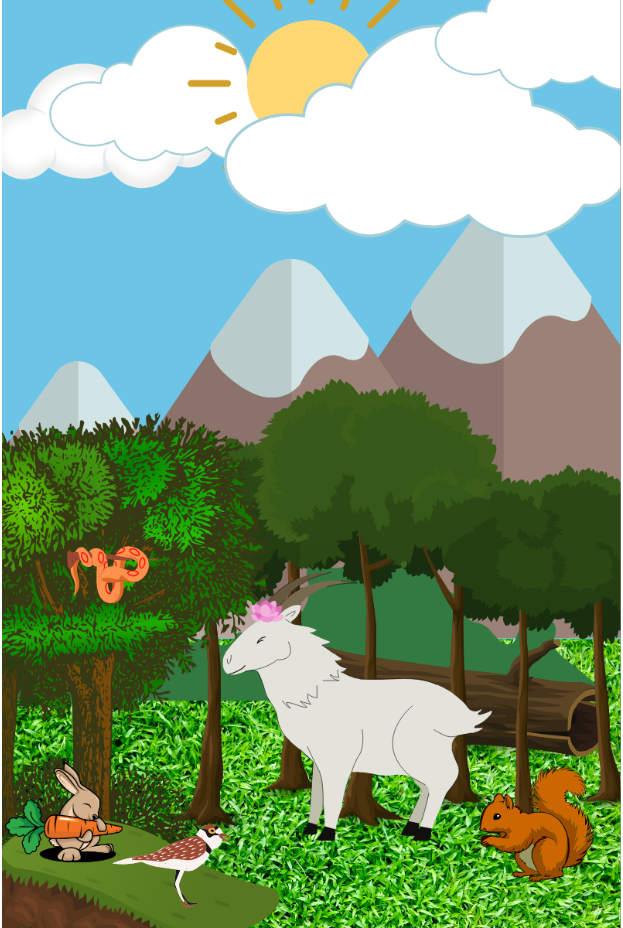 Etkinliği Geliştiren: Mükerrem Demirci / Anadolu Üniversitesi PDR 4. Sınıf öğrencisi Bir Renk Bir İnsanGelişim Alanı: Sosyal duygusalYeterlilik Alanı: Kişiler arası becerilerKazanım: Bireylerin birbirinden fiziksel açıdan farklılığının doğal olduğunu bilir.Sınıf Düzeyi: Okul öncesiSüre:45 dakika (Bir etkinlik saati)Araç-gereçler: Boyama kalemleri, boş resim kâğıdı, renkli dairelerUygulayıcı İçin Ön Hazırlık:-Öğrenci sayısı kadar farklı renkte, karton veya benzeri materyalden daire yapılır. Boyama kalemleri ve kâğıtlar eksiksiz olarak hazırlanır.-Öğrencilerin resim yapacağı masalar U şeklinde dizilir.Süreç (Uygulama Basamakları):-Öğrenciler bir müzik eşliğinde dans eder. Tercihen Şubadap Çocuk grubunun bir parçası seçilebilir. -Çocuklar dans etmeden önce yere, önceden hazırlanan renkli daireler atılır. Müzik durduğunda her öğrencinin bir daireyi kapması istenir. -Öğrencilerin seçtikleri dairenin renginde olan nesnelere örnek vermeleri istenir ve bu nesnelerin faydalarını, olmasalardı eksikliğinde ne olacağını anlatmaları istenir. Bu aşamada öğretmen destekleyici ifadeler ile sohbeti sürdürür.-Sonrasında her öğrenciye iki adet boş resim kâğıdı verilir. -Ardından her bir öğrencinin pastel boya kutularından tek bir renk seçerek resim çizmeleri istenir. -Yaklaşık beş dakika sonra ikinci boş kâğıda boya kutusundaki tüm renkleri kullanma fırsatı oldukları söylenerek yeni bir resim çizmeleri istenir. -Boyama bittikten sonra çocuklara sorular yöneltilir:-En çok hangi resmi beğendin? Neden?-Sınıfınızda koridorunuzda, evinizde hangi resmi sergilemek isterdiniz?-Öğrenciler çoğunlukla renkli çizimi seçmektedirler. Uygulayıcı, farklılıkların hayata renk katmasından, insanların birbirinden farksız olduğu durumların sıkıcılığından, çeşitliliğin öneminden bahseder. Bunu yaparken pastel boya kutusunu ve çizilen resimleri metafor olarak kullanır. -Öğrencilere kendilerini farklı hissettikleri zamanlar ya da farklı olduğunu düşündükleri kişiler olup olmadığı sorulur. Varsa nasıl hissettikleri, etkinlikten sonra nasıl düşündükleri sorulur.-Sorular vasıtasıyla çocuklarla tartışma yürütülür. Son olarak etkinlik şu sözlerle bitirilir:‘’Boya kalemlerinden çok şey öğrenebiliriz. Onlar hepsi farklı renkteler ama aynı kutuda çok güzel bir şekilde var.’’Kazanımın Değerlendirilmesi: Ailelere o gün evde, çocuklarıyla beraber, aile üyelerinin farklılıklarının ve bunun ev yaşamına katkısının konuşulduğu bir sohbet gerçekleştirilmeleri önerilir.Etkinliği Geliştiren: Mükerrem Demirci / Anadolu Üniversitesi PDR 4. Sınıf öğrencisi (TrudiPinnickWolfe, BeechGrove, IN’deki Central İlköğretim Okulu’nda danışmanının etkinliğinden esinlenilmiştir.) MİLLİ EĞİTİM BAKANLIĞI OKUL ÖNCESİ EĞİTİMİ PROGRAMI ETKİNLİK PLANI FORMATI (Etkinlik Adı)MİLLİ EĞİTİM BAKANLIĞI OKUL ÖNCESİ EĞİTİMİ PROGRAMI ETKİNLİK PLANI FORMATI (Etkinlik Adı)Etkinlik Çeşidi:…………. (Uygulama Şekli)Yaş Grubu:……………….( Ay)DEĞERLENDİRME Etkinlik sonunda çocuklara aşağıdaki türlerde sorular yöneltilebilir:Etkinliğin süreç olarak gözden geçirilmesini sağlayıcı sorular sorulur (betimleyici sorular) Çocuğun etkinlikle ilgili yaşantı ve duygularını  paylaşmasına fırsat verilir (duyuşsal sorular). O gün için alınan kazanım ve göstergelere ilişkin açık uçlu sorular sorulur (kazanımlara yönelik sorular). Öğrenmelerinin kalıcılığının sağlanması amacıyla  çocuklara etkinlikte yaşadıkları ile kendi yaşantıları arasında ilişki kurabilmeleri için sorular sorulur (yaşamla ilişkilendirme soruları). Değerlendirme, farklı şekillerde de yapılabilir:Çalışma sayfaları/bellek kartları geliştirilip kullanılabilir. Resim yapılabilir, afiş/poster hazırlanabilir, etkinlikle ilgili çekilen fotoğraflar çocuklarla incelenebilir.  Çocuklar etkinlikle ilgili konuşabilir, birbirlerine sunum yapabilirler. Sergiler düzenleyebilirler.  KAZANIMLAR VE GÖSTERGELERİ Çocukların gelişimsel özellikleri göz önünde bulundurularak o ay için belirlenen kazanım ve göstergeler arasından o gün için ulaşılması beklenenler gelişim alanları belirtilerek açık olarak yazılır.DEĞERLENDİRME Etkinlik sonunda çocuklara aşağıdaki türlerde sorular yöneltilebilir:Etkinliğin süreç olarak gözden geçirilmesini sağlayıcı sorular sorulur (betimleyici sorular) Çocuğun etkinlikle ilgili yaşantı ve duygularını  paylaşmasına fırsat verilir (duyuşsal sorular). O gün için alınan kazanım ve göstergelere ilişkin açık uçlu sorular sorulur (kazanımlara yönelik sorular). Öğrenmelerinin kalıcılığının sağlanması amacıyla  çocuklara etkinlikte yaşadıkları ile kendi yaşantıları arasında ilişki kurabilmeleri için sorular sorulur (yaşamla ilişkilendirme soruları). Değerlendirme, farklı şekillerde de yapılabilir:Çalışma sayfaları/bellek kartları geliştirilip kullanılabilir. Resim yapılabilir, afiş/poster hazırlanabilir, etkinlikle ilgili çekilen fotoğraflar çocuklarla incelenebilir.  Çocuklar etkinlikle ilgili konuşabilir, birbirlerine sunum yapabilirler. Sergiler düzenleyebilirler.  MATERYALLER Öğrenme sürecinde kullanılacak olan materyaller yazılır.DEĞERLENDİRME Etkinlik sonunda çocuklara aşağıdaki türlerde sorular yöneltilebilir:Etkinliğin süreç olarak gözden geçirilmesini sağlayıcı sorular sorulur (betimleyici sorular) Çocuğun etkinlikle ilgili yaşantı ve duygularını  paylaşmasına fırsat verilir (duyuşsal sorular). O gün için alınan kazanım ve göstergelere ilişkin açık uçlu sorular sorulur (kazanımlara yönelik sorular). Öğrenmelerinin kalıcılığının sağlanması amacıyla  çocuklara etkinlikte yaşadıkları ile kendi yaşantıları arasında ilişki kurabilmeleri için sorular sorulur (yaşamla ilişkilendirme soruları). Değerlendirme, farklı şekillerde de yapılabilir:Çalışma sayfaları/bellek kartları geliştirilip kullanılabilir. Resim yapılabilir, afiş/poster hazırlanabilir, etkinlikle ilgili çekilen fotoğraflar çocuklarla incelenebilir.  Çocuklar etkinlikle ilgili konuşabilir, birbirlerine sunum yapabilirler. Sergiler düzenleyebilirler.  SÖZCÜKLERÖğrenme sürecinde sözcük dağarcığını zenginleştirecek yeni sözcükler yazılır.DEĞERLENDİRME Etkinlik sonunda çocuklara aşağıdaki türlerde sorular yöneltilebilir:Etkinliğin süreç olarak gözden geçirilmesini sağlayıcı sorular sorulur (betimleyici sorular) Çocuğun etkinlikle ilgili yaşantı ve duygularını  paylaşmasına fırsat verilir (duyuşsal sorular). O gün için alınan kazanım ve göstergelere ilişkin açık uçlu sorular sorulur (kazanımlara yönelik sorular). Öğrenmelerinin kalıcılığının sağlanması amacıyla  çocuklara etkinlikte yaşadıkları ile kendi yaşantıları arasında ilişki kurabilmeleri için sorular sorulur (yaşamla ilişkilendirme soruları). Değerlendirme, farklı şekillerde de yapılabilir:Çalışma sayfaları/bellek kartları geliştirilip kullanılabilir. Resim yapılabilir, afiş/poster hazırlanabilir, etkinlikle ilgili çekilen fotoğraflar çocuklarla incelenebilir.  Çocuklar etkinlikle ilgili konuşabilir, birbirlerine sunum yapabilirler. Sergiler düzenleyebilirler.  KAVRAMLAR Öğrenme sürecinde ele alınacak yeni kavramlar kategorileri ile birlikte yazılır.DEĞERLENDİRME Etkinlik sonunda çocuklara aşağıdaki türlerde sorular yöneltilebilir:Etkinliğin süreç olarak gözden geçirilmesini sağlayıcı sorular sorulur (betimleyici sorular) Çocuğun etkinlikle ilgili yaşantı ve duygularını  paylaşmasına fırsat verilir (duyuşsal sorular). O gün için alınan kazanım ve göstergelere ilişkin açık uçlu sorular sorulur (kazanımlara yönelik sorular). Öğrenmelerinin kalıcılığının sağlanması amacıyla  çocuklara etkinlikte yaşadıkları ile kendi yaşantıları arasında ilişki kurabilmeleri için sorular sorulur (yaşamla ilişkilendirme soruları). Değerlendirme, farklı şekillerde de yapılabilir:Çalışma sayfaları/bellek kartları geliştirilip kullanılabilir. Resim yapılabilir, afiş/poster hazırlanabilir, etkinlikle ilgili çekilen fotoğraflar çocuklarla incelenebilir.  Çocuklar etkinlikle ilgili konuşabilir, birbirlerine sunum yapabilirler. Sergiler düzenleyebilirler.  ÖĞRENME SÜRECİÖğrenme süreci belirlenen kazanımlara yönelik olarak açıklanırken;Eğitim ortamının nasıl düzenleneceği yazılır. Çocukların nasıl yönlendirileceği açıklanır.Materyallerin nasıl kullanılacağı yazılır.Öğretmenin ve çocuğun süreçteki rolü belirtilir.DEĞERLENDİRME Etkinlik sonunda çocuklara aşağıdaki türlerde sorular yöneltilebilir:Etkinliğin süreç olarak gözden geçirilmesini sağlayıcı sorular sorulur (betimleyici sorular) Çocuğun etkinlikle ilgili yaşantı ve duygularını  paylaşmasına fırsat verilir (duyuşsal sorular). O gün için alınan kazanım ve göstergelere ilişkin açık uçlu sorular sorulur (kazanımlara yönelik sorular). Öğrenmelerinin kalıcılığının sağlanması amacıyla  çocuklara etkinlikte yaşadıkları ile kendi yaşantıları arasında ilişki kurabilmeleri için sorular sorulur (yaşamla ilişkilendirme soruları). Değerlendirme, farklı şekillerde de yapılabilir:Çalışma sayfaları/bellek kartları geliştirilip kullanılabilir. Resim yapılabilir, afiş/poster hazırlanabilir, etkinlikle ilgili çekilen fotoğraflar çocuklarla incelenebilir.  Çocuklar etkinlikle ilgili konuşabilir, birbirlerine sunum yapabilirler. Sergiler düzenleyebilirler.  AİLE KATILIMI (*) Ailelerin yapabilecekleri destekleyici etkinlik önerileri yazılır. (*) Her etkinlik için aile katılımı düzenlenmesi gerekmeyebilir.DEĞERLENDİRME Etkinlik sonunda çocuklara aşağıdaki türlerde sorular yöneltilebilir:Etkinliğin süreç olarak gözden geçirilmesini sağlayıcı sorular sorulur (betimleyici sorular) Çocuğun etkinlikle ilgili yaşantı ve duygularını  paylaşmasına fırsat verilir (duyuşsal sorular). O gün için alınan kazanım ve göstergelere ilişkin açık uçlu sorular sorulur (kazanımlara yönelik sorular). Öğrenmelerinin kalıcılığının sağlanması amacıyla  çocuklara etkinlikte yaşadıkları ile kendi yaşantıları arasında ilişki kurabilmeleri için sorular sorulur (yaşamla ilişkilendirme soruları). Değerlendirme, farklı şekillerde de yapılabilir:Çalışma sayfaları/bellek kartları geliştirilip kullanılabilir. Resim yapılabilir, afiş/poster hazırlanabilir, etkinlikle ilgili çekilen fotoğraflar çocuklarla incelenebilir.  Çocuklar etkinlikle ilgili konuşabilir, birbirlerine sunum yapabilirler. Sergiler düzenleyebilirler.  UYARLAMA Sınıfta özel gereksinimli bir çocuk bulunması durumunda, bu etkinliğin yönteminde, kullanılan materyallerde ve öğrenme sürecinde yapılacak düzenlemeler ile dikkat edilmesi gereken noktalar yazılır.  DEĞERLENDİRME Etkinlik sonunda çocuklara aşağıdaki türlerde sorular yöneltilebilir:Etkinliğin süreç olarak gözden geçirilmesini sağlayıcı sorular sorulur (betimleyici sorular) Çocuğun etkinlikle ilgili yaşantı ve duygularını  paylaşmasına fırsat verilir (duyuşsal sorular). O gün için alınan kazanım ve göstergelere ilişkin açık uçlu sorular sorulur (kazanımlara yönelik sorular). Öğrenmelerinin kalıcılığının sağlanması amacıyla  çocuklara etkinlikte yaşadıkları ile kendi yaşantıları arasında ilişki kurabilmeleri için sorular sorulur (yaşamla ilişkilendirme soruları). Değerlendirme, farklı şekillerde de yapılabilir:Çalışma sayfaları/bellek kartları geliştirilip kullanılabilir. Resim yapılabilir, afiş/poster hazırlanabilir, etkinlikle ilgili çekilen fotoğraflar çocuklarla incelenebilir.  Çocuklar etkinlikle ilgili konuşabilir, birbirlerine sunum yapabilirler. Sergiler düzenleyebilirler.  KURBAĞA KUMKUMKURBAĞA KUMKUMEtkinlik Çeşidi: Türkçe (Büyük Grup Etkinliği) Yaş  Grubu: 36 – 72 AyÖĞRENME SÜRECİÇocuklara öykü kartları kullanılarak “Kurbağa Kumkum” adlı öykü anlatılır: “Bir zamanlar birçok hayvanın bir arada yaşadığı bir orman varmış. Bu ormanda tüm hayvanlar çok iyi arkadaşmış. Her gün akşama kadar birlikte türlü türlü oyunlar oynarlarmış.  Bazen aralarında  tatsızlıklar da çıkarmış tabii.. En çok da “Kurbağa Kumkum” huysuzluk edermiş. Çünkü hep onun istediği oyunlar oynansın istermiş. Günlerden bir gün, ormanda bütün yavru hayvanlar yine birlikte oynuyorlarmış. Kurbağa Kumkum her zamanki gibi zıplama yarışı yapmak istemiş, diğer yavrular kabul etmişler. Tabii Kurbağa Kumkum kazanmış yarışı.  Ardından Tavşan Tomtom da koşu yarışı yapmayı önermiş. Ama  Kurbağa  Kumkum istememiş, zıplama yarışının sanki nesi varmış. Diğer yavrular tavşan ile birlikte başlayınca koşu yarışına, bizimki söylene söylene  yerleşmiş bir dere kenarına.. “Keşke herkes bana benzeseydi.. Hep benim istediklerimi isteselerdi. Böylece hep benim istediğim oyunlar oynanırdı” diye düşünerek, tatlı bir uykuya dalmış. Birazdan bir kalabalık sarmış etrafını.  Ama o da ne? “Tavşan Tomtom”, “Zürafa Zumzum”, “Fil Fumfum” hepsi aynı kendisi gibi bir kurbağa olmamış mı? Hadi zıplama yarışı yapalım demişler. Çok sevinmiş Kurbağa Kumkum hemen kabul etmiş bu teklifi.  Saatlerce zıplayıp durmuşlar. Sonunda sıkılmış  Kurbağa Kumkum... Biraz serinlemek için dereye atlayacakmış ama tüm arkadaşları aynı anda serinlemek için dereye atlayınca, ona yer kalmamış. Bari biraz sevdiğim yiyeceklerden yiyeyim diye düşünmüş, ama boşuna... Çünkü herkesin en sevdiği yiyecekler, onun en sevdiği yiyecekler olduğu için zaten çoktan bitmemiş mi? Hadi biraz da başka bir oyun oynayalım sıkıldım demiş. Ama herkes sadece zıplama oyunu oynamak istiyormuş kimseyi ikna edememiş. “Öff… herkesin  bana benzemesi ne kadar da sıkıcıymış, keşke her şey eski haline dönse diye hayıflanırken, “Haydi Kumkum.. Haydi uyan. Şimdi “Şempanze Şamşam’ın istediği daldan dala atlamaca oyununu oynuyoruz…” sesleri ile uyanmış Kumkum… Meğer gördüğü bir rüyaymış. Oh iyi ki rüyaymış diye düşünmüş vee büyük bir sevinç ile arkadaşlarının arasına katılmış…”                        Yazan: Nalan Kuru TuraşlıÇocuklarla öyküdeki kahramanların farklı özellikleri ile ilgili sohbet edilir. Kurbağa Kumkum’un rüyasında neler hissettiği ve neden böyle hissetmiş olabileceği sorulur.  Alınan cevapların ardından çocuklar ikişerli eş olurlar. Çocuklar eşlerinin gözlerine bakarak benzer ve farklı olan özellikleri hakkında konuşurlarKAZANIMLAR VE GÖSTERGELERİ DİL GELİŞİMİ Kazanım 5. Dili iletişim amacıyla kullanır. (Göstergeleri: Konuşma sırasında göz teması kurar. Sohbete katılır.) Kazanım 8. Dinlediklerini/izlediklerini çeşitli yollarla ifade eder. (Göstergeleri: Dinledikleri/izledikleri ile ilgili sorulara cevap verir.)SOSYAL VE DUYGUSAL GELİŞİMKazanım 4. Bir olay ya da durumla ilgili olarak başkalarının duygularını açıklar. (Göstergeleri: Başkalarının duygularını söyler. Başkalarının duygularının nedenlerini söyler.) Kazanım 8. Farklılıklara saygı gösterir. (Göstergeleri: Kendisinin farklı özellikleri olduğunu söyler. İnsanların farklı özellikleri olduğunu söyler.)ÖĞRENME SÜRECİÇocuklara öykü kartları kullanılarak “Kurbağa Kumkum” adlı öykü anlatılır: “Bir zamanlar birçok hayvanın bir arada yaşadığı bir orman varmış. Bu ormanda tüm hayvanlar çok iyi arkadaşmış. Her gün akşama kadar birlikte türlü türlü oyunlar oynarlarmış.  Bazen aralarında  tatsızlıklar da çıkarmış tabii.. En çok da “Kurbağa Kumkum” huysuzluk edermiş. Çünkü hep onun istediği oyunlar oynansın istermiş. Günlerden bir gün, ormanda bütün yavru hayvanlar yine birlikte oynuyorlarmış. Kurbağa Kumkum her zamanki gibi zıplama yarışı yapmak istemiş, diğer yavrular kabul etmişler. Tabii Kurbağa Kumkum kazanmış yarışı.  Ardından Tavşan Tomtom da koşu yarışı yapmayı önermiş. Ama  Kurbağa  Kumkum istememiş, zıplama yarışının sanki nesi varmış. Diğer yavrular tavşan ile birlikte başlayınca koşu yarışına, bizimki söylene söylene  yerleşmiş bir dere kenarına.. “Keşke herkes bana benzeseydi.. Hep benim istediklerimi isteselerdi. Böylece hep benim istediğim oyunlar oynanırdı” diye düşünerek, tatlı bir uykuya dalmış. Birazdan bir kalabalık sarmış etrafını.  Ama o da ne? “Tavşan Tomtom”, “Zürafa Zumzum”, “Fil Fumfum” hepsi aynı kendisi gibi bir kurbağa olmamış mı? Hadi zıplama yarışı yapalım demişler. Çok sevinmiş Kurbağa Kumkum hemen kabul etmiş bu teklifi.  Saatlerce zıplayıp durmuşlar. Sonunda sıkılmış  Kurbağa Kumkum... Biraz serinlemek için dereye atlayacakmış ama tüm arkadaşları aynı anda serinlemek için dereye atlayınca, ona yer kalmamış. Bari biraz sevdiğim yiyeceklerden yiyeyim diye düşünmüş, ama boşuna... Çünkü herkesin en sevdiği yiyecekler, onun en sevdiği yiyecekler olduğu için zaten çoktan bitmemiş mi? Hadi biraz da başka bir oyun oynayalım sıkıldım demiş. Ama herkes sadece zıplama oyunu oynamak istiyormuş kimseyi ikna edememiş. “Öff… herkesin  bana benzemesi ne kadar da sıkıcıymış, keşke her şey eski haline dönse diye hayıflanırken, “Haydi Kumkum.. Haydi uyan. Şimdi “Şempanze Şamşam’ın istediği daldan dala atlamaca oyununu oynuyoruz…” sesleri ile uyanmış Kumkum… Meğer gördüğü bir rüyaymış. Oh iyi ki rüyaymış diye düşünmüş vee büyük bir sevinç ile arkadaşlarının arasına katılmış…”                        Yazan: Nalan Kuru TuraşlıÇocuklarla öyküdeki kahramanların farklı özellikleri ile ilgili sohbet edilir. Kurbağa Kumkum’un rüyasında neler hissettiği ve neden böyle hissetmiş olabileceği sorulur.  Alınan cevapların ardından çocuklar ikişerli eş olurlar. Çocuklar eşlerinin gözlerine bakarak benzer ve farklı olan özellikleri hakkında konuşurlarMATERYALLER: Öykü Kartları. KAVRAMLAR Zıt: Benzer-farklıÖĞRENME SÜRECİÇocuklara öykü kartları kullanılarak “Kurbağa Kumkum” adlı öykü anlatılır: “Bir zamanlar birçok hayvanın bir arada yaşadığı bir orman varmış. Bu ormanda tüm hayvanlar çok iyi arkadaşmış. Her gün akşama kadar birlikte türlü türlü oyunlar oynarlarmış.  Bazen aralarında  tatsızlıklar da çıkarmış tabii.. En çok da “Kurbağa Kumkum” huysuzluk edermiş. Çünkü hep onun istediği oyunlar oynansın istermiş. Günlerden bir gün, ormanda bütün yavru hayvanlar yine birlikte oynuyorlarmış. Kurbağa Kumkum her zamanki gibi zıplama yarışı yapmak istemiş, diğer yavrular kabul etmişler. Tabii Kurbağa Kumkum kazanmış yarışı.  Ardından Tavşan Tomtom da koşu yarışı yapmayı önermiş. Ama  Kurbağa  Kumkum istememiş, zıplama yarışının sanki nesi varmış. Diğer yavrular tavşan ile birlikte başlayınca koşu yarışına, bizimki söylene söylene  yerleşmiş bir dere kenarına.. “Keşke herkes bana benzeseydi.. Hep benim istediklerimi isteselerdi. Böylece hep benim istediğim oyunlar oynanırdı” diye düşünerek, tatlı bir uykuya dalmış. Birazdan bir kalabalık sarmış etrafını.  Ama o da ne? “Tavşan Tomtom”, “Zürafa Zumzum”, “Fil Fumfum” hepsi aynı kendisi gibi bir kurbağa olmamış mı? Hadi zıplama yarışı yapalım demişler. Çok sevinmiş Kurbağa Kumkum hemen kabul etmiş bu teklifi.  Saatlerce zıplayıp durmuşlar. Sonunda sıkılmış  Kurbağa Kumkum... Biraz serinlemek için dereye atlayacakmış ama tüm arkadaşları aynı anda serinlemek için dereye atlayınca, ona yer kalmamış. Bari biraz sevdiğim yiyeceklerden yiyeyim diye düşünmüş, ama boşuna... Çünkü herkesin en sevdiği yiyecekler, onun en sevdiği yiyecekler olduğu için zaten çoktan bitmemiş mi? Hadi biraz da başka bir oyun oynayalım sıkıldım demiş. Ama herkes sadece zıplama oyunu oynamak istiyormuş kimseyi ikna edememiş. “Öff… herkesin  bana benzemesi ne kadar da sıkıcıymış, keşke her şey eski haline dönse diye hayıflanırken, “Haydi Kumkum.. Haydi uyan. Şimdi “Şempanze Şamşam’ın istediği daldan dala atlamaca oyununu oynuyoruz…” sesleri ile uyanmış Kumkum… Meğer gördüğü bir rüyaymış. Oh iyi ki rüyaymış diye düşünmüş vee büyük bir sevinç ile arkadaşlarının arasına katılmış…”                        Yazan: Nalan Kuru TuraşlıÇocuklarla öyküdeki kahramanların farklı özellikleri ile ilgili sohbet edilir. Kurbağa Kumkum’un rüyasında neler hissettiği ve neden böyle hissetmiş olabileceği sorulur.  Alınan cevapların ardından çocuklar ikişerli eş olurlar. Çocuklar eşlerinin gözlerine bakarak benzer ve farklı olan özellikleri hakkında konuşurlarDEĞERLENDİRMEEtkinlik sonunda çocuklara aşağıdaki sorular yöneltilebilir:Öykümüzün kahramanı kimdi? Başka hangi hayvanlar vardı? Öykünün en çok hangi bölümünü sevdiniz? Kurbağa Kumkum’un yerinde siz olsaydınız ne hissederdiniz? Kurbağa Kumkum’un rüyasında olduğu gibi insanlar da birbirinin aynı olsaydı ne olurdu? Sizin arkadaşınıza /annenize /babanıza / kardeşinize benzeyen özellikleriniz nelerdir? Onlardan farklı özellikleriniz nelerdir?   ÖĞRENME SÜRECİÇocuklara öykü kartları kullanılarak “Kurbağa Kumkum” adlı öykü anlatılır: “Bir zamanlar birçok hayvanın bir arada yaşadığı bir orman varmış. Bu ormanda tüm hayvanlar çok iyi arkadaşmış. Her gün akşama kadar birlikte türlü türlü oyunlar oynarlarmış.  Bazen aralarında  tatsızlıklar da çıkarmış tabii.. En çok da “Kurbağa Kumkum” huysuzluk edermiş. Çünkü hep onun istediği oyunlar oynansın istermiş. Günlerden bir gün, ormanda bütün yavru hayvanlar yine birlikte oynuyorlarmış. Kurbağa Kumkum her zamanki gibi zıplama yarışı yapmak istemiş, diğer yavrular kabul etmişler. Tabii Kurbağa Kumkum kazanmış yarışı.  Ardından Tavşan Tomtom da koşu yarışı yapmayı önermiş. Ama  Kurbağa  Kumkum istememiş, zıplama yarışının sanki nesi varmış. Diğer yavrular tavşan ile birlikte başlayınca koşu yarışına, bizimki söylene söylene  yerleşmiş bir dere kenarına.. “Keşke herkes bana benzeseydi.. Hep benim istediklerimi isteselerdi. Böylece hep benim istediğim oyunlar oynanırdı” diye düşünerek, tatlı bir uykuya dalmış. Birazdan bir kalabalık sarmış etrafını.  Ama o da ne? “Tavşan Tomtom”, “Zürafa Zumzum”, “Fil Fumfum” hepsi aynı kendisi gibi bir kurbağa olmamış mı? Hadi zıplama yarışı yapalım demişler. Çok sevinmiş Kurbağa Kumkum hemen kabul etmiş bu teklifi.  Saatlerce zıplayıp durmuşlar. Sonunda sıkılmış  Kurbağa Kumkum... Biraz serinlemek için dereye atlayacakmış ama tüm arkadaşları aynı anda serinlemek için dereye atlayınca, ona yer kalmamış. Bari biraz sevdiğim yiyeceklerden yiyeyim diye düşünmüş, ama boşuna... Çünkü herkesin en sevdiği yiyecekler, onun en sevdiği yiyecekler olduğu için zaten çoktan bitmemiş mi? Hadi biraz da başka bir oyun oynayalım sıkıldım demiş. Ama herkes sadece zıplama oyunu oynamak istiyormuş kimseyi ikna edememiş. “Öff… herkesin  bana benzemesi ne kadar da sıkıcıymış, keşke her şey eski haline dönse diye hayıflanırken, “Haydi Kumkum.. Haydi uyan. Şimdi “Şempanze Şamşam’ın istediği daldan dala atlamaca oyununu oynuyoruz…” sesleri ile uyanmış Kumkum… Meğer gördüğü bir rüyaymış. Oh iyi ki rüyaymış diye düşünmüş vee büyük bir sevinç ile arkadaşlarının arasına katılmış…”                        Yazan: Nalan Kuru TuraşlıÇocuklarla öyküdeki kahramanların farklı özellikleri ile ilgili sohbet edilir. Kurbağa Kumkum’un rüyasında neler hissettiği ve neden böyle hissetmiş olabileceği sorulur.  Alınan cevapların ardından çocuklar ikişerli eş olurlar. Çocuklar eşlerinin gözlerine bakarak benzer ve farklı olan özellikleri hakkında konuşurlarAİLE KATILIMIAilelere çocuğun evdeki bireylerle farklı ve benzer özelliklerini bulmaya yönelik oyunlar oynamaları ve bulunan özelliklerini yazarak okula göndermeleri önerilir. “Örneğin evden gelen yazıda; Ayşe’nin gözlerinin renginin ninesine benzediği, burnunun annesinin burnuna benzediği, ama saçlarının renginin ailedeki bireylerden farklı olduğu, babası gibi neşeli olduğu belirtilebilir.”ÖĞRENME SÜRECİÇocuklara öykü kartları kullanılarak “Kurbağa Kumkum” adlı öykü anlatılır: “Bir zamanlar birçok hayvanın bir arada yaşadığı bir orman varmış. Bu ormanda tüm hayvanlar çok iyi arkadaşmış. Her gün akşama kadar birlikte türlü türlü oyunlar oynarlarmış.  Bazen aralarında  tatsızlıklar da çıkarmış tabii.. En çok da “Kurbağa Kumkum” huysuzluk edermiş. Çünkü hep onun istediği oyunlar oynansın istermiş. Günlerden bir gün, ormanda bütün yavru hayvanlar yine birlikte oynuyorlarmış. Kurbağa Kumkum her zamanki gibi zıplama yarışı yapmak istemiş, diğer yavrular kabul etmişler. Tabii Kurbağa Kumkum kazanmış yarışı.  Ardından Tavşan Tomtom da koşu yarışı yapmayı önermiş. Ama  Kurbağa  Kumkum istememiş, zıplama yarışının sanki nesi varmış. Diğer yavrular tavşan ile birlikte başlayınca koşu yarışına, bizimki söylene söylene  yerleşmiş bir dere kenarına.. “Keşke herkes bana benzeseydi.. Hep benim istediklerimi isteselerdi. Böylece hep benim istediğim oyunlar oynanırdı” diye düşünerek, tatlı bir uykuya dalmış. Birazdan bir kalabalık sarmış etrafını.  Ama o da ne? “Tavşan Tomtom”, “Zürafa Zumzum”, “Fil Fumfum” hepsi aynı kendisi gibi bir kurbağa olmamış mı? Hadi zıplama yarışı yapalım demişler. Çok sevinmiş Kurbağa Kumkum hemen kabul etmiş bu teklifi.  Saatlerce zıplayıp durmuşlar. Sonunda sıkılmış  Kurbağa Kumkum... Biraz serinlemek için dereye atlayacakmış ama tüm arkadaşları aynı anda serinlemek için dereye atlayınca, ona yer kalmamış. Bari biraz sevdiğim yiyeceklerden yiyeyim diye düşünmüş, ama boşuna... Çünkü herkesin en sevdiği yiyecekler, onun en sevdiği yiyecekler olduğu için zaten çoktan bitmemiş mi? Hadi biraz da başka bir oyun oynayalım sıkıldım demiş. Ama herkes sadece zıplama oyunu oynamak istiyormuş kimseyi ikna edememiş. “Öff… herkesin  bana benzemesi ne kadar da sıkıcıymış, keşke her şey eski haline dönse diye hayıflanırken, “Haydi Kumkum.. Haydi uyan. Şimdi “Şempanze Şamşam’ın istediği daldan dala atlamaca oyununu oynuyoruz…” sesleri ile uyanmış Kumkum… Meğer gördüğü bir rüyaymış. Oh iyi ki rüyaymış diye düşünmüş vee büyük bir sevinç ile arkadaşlarının arasına katılmış…”                        Yazan: Nalan Kuru TuraşlıÇocuklarla öyküdeki kahramanların farklı özellikleri ile ilgili sohbet edilir. Kurbağa Kumkum’un rüyasında neler hissettiği ve neden böyle hissetmiş olabileceği sorulur.  Alınan cevapların ardından çocuklar ikişerli eş olurlar. Çocuklar eşlerinin gözlerine bakarak benzer ve farklı olan özellikleri hakkında konuşurlarUYARLAMAGörme Yetersizliği Olan Bir Çocuk Varsa:Eşleri ile benzerlikleri farklılıkların konuşulması aşamasında, çocuk öğretmen ile eş olabilir. Çocuğa benzer ve farklı yönleri dokunarak bulması ve söylemesi için fırsat verilir.ÖĞRENME SÜRECİÇocuklara öykü kartları kullanılarak “Kurbağa Kumkum” adlı öykü anlatılır: “Bir zamanlar birçok hayvanın bir arada yaşadığı bir orman varmış. Bu ormanda tüm hayvanlar çok iyi arkadaşmış. Her gün akşama kadar birlikte türlü türlü oyunlar oynarlarmış.  Bazen aralarında  tatsızlıklar da çıkarmış tabii.. En çok da “Kurbağa Kumkum” huysuzluk edermiş. Çünkü hep onun istediği oyunlar oynansın istermiş. Günlerden bir gün, ormanda bütün yavru hayvanlar yine birlikte oynuyorlarmış. Kurbağa Kumkum her zamanki gibi zıplama yarışı yapmak istemiş, diğer yavrular kabul etmişler. Tabii Kurbağa Kumkum kazanmış yarışı.  Ardından Tavşan Tomtom da koşu yarışı yapmayı önermiş. Ama  Kurbağa  Kumkum istememiş, zıplama yarışının sanki nesi varmış. Diğer yavrular tavşan ile birlikte başlayınca koşu yarışına, bizimki söylene söylene  yerleşmiş bir dere kenarına.. “Keşke herkes bana benzeseydi.. Hep benim istediklerimi isteselerdi. Böylece hep benim istediğim oyunlar oynanırdı” diye düşünerek, tatlı bir uykuya dalmış. Birazdan bir kalabalık sarmış etrafını.  Ama o da ne? “Tavşan Tomtom”, “Zürafa Zumzum”, “Fil Fumfum” hepsi aynı kendisi gibi bir kurbağa olmamış mı? Hadi zıplama yarışı yapalım demişler. Çok sevinmiş Kurbağa Kumkum hemen kabul etmiş bu teklifi.  Saatlerce zıplayıp durmuşlar. Sonunda sıkılmış  Kurbağa Kumkum... Biraz serinlemek için dereye atlayacakmış ama tüm arkadaşları aynı anda serinlemek için dereye atlayınca, ona yer kalmamış. Bari biraz sevdiğim yiyeceklerden yiyeyim diye düşünmüş, ama boşuna... Çünkü herkesin en sevdiği yiyecekler, onun en sevdiği yiyecekler olduğu için zaten çoktan bitmemiş mi? Hadi biraz da başka bir oyun oynayalım sıkıldım demiş. Ama herkes sadece zıplama oyunu oynamak istiyormuş kimseyi ikna edememiş. “Öff… herkesin  bana benzemesi ne kadar da sıkıcıymış, keşke her şey eski haline dönse diye hayıflanırken, “Haydi Kumkum.. Haydi uyan. Şimdi “Şempanze Şamşam’ın istediği daldan dala atlamaca oyununu oynuyoruz…” sesleri ile uyanmış Kumkum… Meğer gördüğü bir rüyaymış. Oh iyi ki rüyaymış diye düşünmüş vee büyük bir sevinç ile arkadaşlarının arasına katılmış…”                        Yazan: Nalan Kuru TuraşlıÇocuklarla öyküdeki kahramanların farklı özellikleri ile ilgili sohbet edilir. Kurbağa Kumkum’un rüyasında neler hissettiği ve neden böyle hissetmiş olabileceği sorulur.  Alınan cevapların ardından çocuklar ikişerli eş olurlar. Çocuklar eşlerinin gözlerine bakarak benzer ve farklı olan özellikleri hakkında konuşurlarBU GÖLGE KİMİN?BU GÖLGE KİMİN?Etkinlik Çeşidi: Sanat (Büyük-Küçük  Grup Etkinliği) Yaş  Grubu: 48 – 72 AyÖĞRENME SÜRECİSınıfın duvarına kraft kâğıdı yapıştırılır.Kâğıdın karşısına fener ya da spot gibi bir ışık kaynağı konur.Çocuklardan biri kâğıt ile ışık kaynağı arasında bir yerde sandalyeye oturur. Çocuğun kâğıda çıkan gölgesi başka bir çocuk tarafından çizilir. Birkaç gönüllü çocukla bu çalışma tekrarlanır. Çizilen gölge sayısı kadar gruplar oluşturulur.Gruplardaki çocuklar kendilerinde olan gölgeleri çizildikleri yerlerden keserler. Gölgesi çizilen çocukların adları, saç ve göz renkleri, boyunun uzunluğu gibi konularda konuşulur. Masalara çocukların gölgelerinin olduğu kâğıtlar, çocukların evlerinden getirdikleri dergi, gazete ve kartpostallardan kesilmiş resim ya da fotoğraflar konur.   Çocuklar, adını ve özelliklerini belirledikleri çocuğu gölge şeklinde olan kağıt üzerine kolaj çalışması yaparak oluştururlar. Çocuklar yaptıkları çocuk ile aralarındaki benzer ve farklı olan özelliklerini söylerler.Çocuklar kendi aralarında birbirlerin benzer olan ve olmayan özellikleri hakkında konuşurlar.KAZANIMLAR VE GÖSTERGELERİ MOTOR GELİŞİMİ Kazanım 4. Küçük kas kullanımı gerektiren hareketleri yapar.  SOSYAL VE DUYGUSAL GELİŞİMKazanım 1. Kendisine ait özellikleri tanıtır.  (Göstergeleri: Fiziksel özelliklerini söyler.) Kazanım 8. Farklılıklara saygı gösterir. (Göstergeleri: Kendisinin farklı özellikleri olduğunu söyler. İnsanların farklı özellikleri olduğunu söyler.)ÖĞRENME SÜRECİSınıfın duvarına kraft kâğıdı yapıştırılır.Kâğıdın karşısına fener ya da spot gibi bir ışık kaynağı konur.Çocuklardan biri kâğıt ile ışık kaynağı arasında bir yerde sandalyeye oturur. Çocuğun kâğıda çıkan gölgesi başka bir çocuk tarafından çizilir. Birkaç gönüllü çocukla bu çalışma tekrarlanır. Çizilen gölge sayısı kadar gruplar oluşturulur.Gruplardaki çocuklar kendilerinde olan gölgeleri çizildikleri yerlerden keserler. Gölgesi çizilen çocukların adları, saç ve göz renkleri, boyunun uzunluğu gibi konularda konuşulur. Masalara çocukların gölgelerinin olduğu kâğıtlar, çocukların evlerinden getirdikleri dergi, gazete ve kartpostallardan kesilmiş resim ya da fotoğraflar konur.   Çocuklar, adını ve özelliklerini belirledikleri çocuğu gölge şeklinde olan kağıt üzerine kolaj çalışması yaparak oluştururlar. Çocuklar yaptıkları çocuk ile aralarındaki benzer ve farklı olan özelliklerini söylerler.Çocuklar kendi aralarında birbirlerin benzer olan ve olmayan özellikleri hakkında konuşurlar.MATERYALLER: Fener, kraft kağıdı, kalem, çeşitli materyallerden kesilmiş resimler. SÖZCÜKLER: Gölge KAVRAMLAR Boyut: Uzun-kısa  Zıt: Aynı-farklı-benzerÖĞRENME SÜRECİSınıfın duvarına kraft kâğıdı yapıştırılır.Kâğıdın karşısına fener ya da spot gibi bir ışık kaynağı konur.Çocuklardan biri kâğıt ile ışık kaynağı arasında bir yerde sandalyeye oturur. Çocuğun kâğıda çıkan gölgesi başka bir çocuk tarafından çizilir. Birkaç gönüllü çocukla bu çalışma tekrarlanır. Çizilen gölge sayısı kadar gruplar oluşturulur.Gruplardaki çocuklar kendilerinde olan gölgeleri çizildikleri yerlerden keserler. Gölgesi çizilen çocukların adları, saç ve göz renkleri, boyunun uzunluğu gibi konularda konuşulur. Masalara çocukların gölgelerinin olduğu kâğıtlar, çocukların evlerinden getirdikleri dergi, gazete ve kartpostallardan kesilmiş resim ya da fotoğraflar konur.   Çocuklar, adını ve özelliklerini belirledikleri çocuğu gölge şeklinde olan kağıt üzerine kolaj çalışması yaparak oluştururlar. Çocuklar yaptıkları çocuk ile aralarındaki benzer ve farklı olan özelliklerini söylerler.Çocuklar kendi aralarında birbirlerin benzer olan ve olmayan özellikleri hakkında konuşurlar.DEĞERLENDİRMEEtkinlik sonunda çocuklara aşağıdaki sorular yöneltilebilir:Bu etkinlikte kâğıt, fotoğraf ve resimleri kullanarak neler yaptınız? Yaptığınız çocuğa ad vermek ve bu çocuğun özelliklerini söylemek hoşunuza gitti mi? Neden? Sizin göz ya da saç renginiz, boyunuz hangi arkadaşlarınızla benzer hangi arkadaşlarınızla benzemez?Anneniz, babanız kardeşiniz ile benzer ve farklı olan özellikleriniz neler?ÖĞRENME SÜRECİSınıfın duvarına kraft kâğıdı yapıştırılır.Kâğıdın karşısına fener ya da spot gibi bir ışık kaynağı konur.Çocuklardan biri kâğıt ile ışık kaynağı arasında bir yerde sandalyeye oturur. Çocuğun kâğıda çıkan gölgesi başka bir çocuk tarafından çizilir. Birkaç gönüllü çocukla bu çalışma tekrarlanır. Çizilen gölge sayısı kadar gruplar oluşturulur.Gruplardaki çocuklar kendilerinde olan gölgeleri çizildikleri yerlerden keserler. Gölgesi çizilen çocukların adları, saç ve göz renkleri, boyunun uzunluğu gibi konularda konuşulur. Masalara çocukların gölgelerinin olduğu kâğıtlar, çocukların evlerinden getirdikleri dergi, gazete ve kartpostallardan kesilmiş resim ya da fotoğraflar konur.   Çocuklar, adını ve özelliklerini belirledikleri çocuğu gölge şeklinde olan kağıt üzerine kolaj çalışması yaparak oluştururlar. Çocuklar yaptıkları çocuk ile aralarındaki benzer ve farklı olan özelliklerini söylerler.Çocuklar kendi aralarında birbirlerin benzer olan ve olmayan özellikleri hakkında konuşurlar.AİLE KATILIMIBu etkinliğe başlamadan en az üç gün önce ailelerden çocuklarıyla birlikte dergi ve kartpostal biriktirmeleri istenebilir. Ailelerin çocuklarının fiziksel özellikleri ve kendi özellikleri hakkında sohbet etmeleri istenebilir.ÖĞRENME SÜRECİSınıfın duvarına kraft kâğıdı yapıştırılır.Kâğıdın karşısına fener ya da spot gibi bir ışık kaynağı konur.Çocuklardan biri kâğıt ile ışık kaynağı arasında bir yerde sandalyeye oturur. Çocuğun kâğıda çıkan gölgesi başka bir çocuk tarafından çizilir. Birkaç gönüllü çocukla bu çalışma tekrarlanır. Çizilen gölge sayısı kadar gruplar oluşturulur.Gruplardaki çocuklar kendilerinde olan gölgeleri çizildikleri yerlerden keserler. Gölgesi çizilen çocukların adları, saç ve göz renkleri, boyunun uzunluğu gibi konularda konuşulur. Masalara çocukların gölgelerinin olduğu kâğıtlar, çocukların evlerinden getirdikleri dergi, gazete ve kartpostallardan kesilmiş resim ya da fotoğraflar konur.   Çocuklar, adını ve özelliklerini belirledikleri çocuğu gölge şeklinde olan kağıt üzerine kolaj çalışması yaparak oluştururlar. Çocuklar yaptıkları çocuk ile aralarındaki benzer ve farklı olan özelliklerini söylerler.Çocuklar kendi aralarında birbirlerin benzer olan ve olmayan özellikleri hakkında konuşurlar.UYARLAMASınıfta Zihinsel Yetersizliği Olan Bir Çocuk Varsa:Öğretmen zihinsel yetersizliği olan çocuğun performansına göre etkinlik içinde sırasıyla sözel yardım, işaret ipucu, model olma ve fiziksel yardım kullanarak çocuğun çizmesine yardımcı olabilir. Çocuğun çizmesi için sadece sözel yardım verebilir. Çizilen gölgelerin kesilmesi sırasında; zihinsel yetersizliği olan çocuk makas tutma becerisine sahip olmayabilir. Öğretmen bu aşamada çocuğa makasla kesme konusunda yardım sunabilir. Kolaj çalışması sırasında sözel yönergelerle kendisinden isteneni yerine getiremezse yukarıda verilen ipuçları ile yardım sağlanarak çocuğun kendinden bekleneni gerçekleştirmesine yardımcı olunur. ÖĞRENME SÜRECİSınıfın duvarına kraft kâğıdı yapıştırılır.Kâğıdın karşısına fener ya da spot gibi bir ışık kaynağı konur.Çocuklardan biri kâğıt ile ışık kaynağı arasında bir yerde sandalyeye oturur. Çocuğun kâğıda çıkan gölgesi başka bir çocuk tarafından çizilir. Birkaç gönüllü çocukla bu çalışma tekrarlanır. Çizilen gölge sayısı kadar gruplar oluşturulur.Gruplardaki çocuklar kendilerinde olan gölgeleri çizildikleri yerlerden keserler. Gölgesi çizilen çocukların adları, saç ve göz renkleri, boyunun uzunluğu gibi konularda konuşulur. Masalara çocukların gölgelerinin olduğu kâğıtlar, çocukların evlerinden getirdikleri dergi, gazete ve kartpostallardan kesilmiş resim ya da fotoğraflar konur.   Çocuklar, adını ve özelliklerini belirledikleri çocuğu gölge şeklinde olan kağıt üzerine kolaj çalışması yaparak oluştururlar. Çocuklar yaptıkları çocuk ile aralarındaki benzer ve farklı olan özelliklerini söylerler.Çocuklar kendi aralarında birbirlerin benzer olan ve olmayan özellikleri hakkında konuşurlar.GELİŞİM ALANLARIYETERLİKLERKAZANIM SAYISIİŞLENECEK HAFTA SAYISIAkademik GelişimOkula ve Okulun Çevresine Uyum910Akademik GelişimEğitsel Planlama ve Başarı33Akademik GelişimAkademik Anlayış ve Sorumluluk--Kariyer GelişimiKariyer Farkındalığı  34Kariyer GelişimiKariyer Hazırlığı--Kariyer GelişimiKariyer Planlama--Sosyal Duygusal GelişimKişisel Güvenliğini Sağlama44Sosyal Duygusal GelişimBenlik Farkındalığı33Sosyal Duygusal GelişimKişiler Arası Beceriler56Sosyal Duygusal GelişimDuyguları Anlama ve Yönetme35Sosyal Duygusal GelişimKarar Verme--Tüm Alanlar11TOPLAMTOPLAM3136İşleniş SırasıHafta SayısıKAZANIMLARGelişim Alanı Yeterlik   10.1Her çocuğun hak ve sorumlulukları olduğunu fark eder.Sosyal DuygusalKişiler Arası Beceriler   11.1Fiziksel özelliklerini söyler.Sosyal DuygusalBenlik Farkındalığı   12.1Kendini tanıtır.Sosyal DuygusalKişiler Arası Beceriler   13.1Bireylerin birbirinden fiziksel açıdan farklılığının doğal olduğunu bilir.Sosyal DuygusalKişiler Arası BecerilerETKİNLİK GELİŞTİRMEDE DİKKAT EDİLECEK HUSUSLARETKİNLİK GELİŞTİRMEDE DİKKAT EDİLECEK HUSUSLARETKİNLİĞİN ADI (Kazanımla bağlantılı, dikkat çekici bir isim verilmeli)ETKİNLİĞİN ADI (Kazanımla bağlantılı, dikkat çekici bir isim verilmeli)GELİŞİM ALANISınıf rehberlik programında yer alan gelişim alanı dikkate alınmalıdır.YETERLİK ALANISınıf Rehberlik Programında yer alan yeterlik alanı dikkate alınmalıdır.KAZANIM/HAFTASınıf Rehberlik Programında yer alan kazanım ifadesi ve hafta dikkate alınmalıdır.SINIF DÜZEYİSınıf Rehberlik Programında yer alan sınıf düzeyi dikkate alınmalıdır.SÜREDers saati ve gelişim düzeyi dikkate alınmalıARAÇ-GEREÇLERAraç- gereçler kısmında süreçte kullanılacak materyalleri net ve açık bir şekilde ifade ediniz ve uygulayıcının materyalleri okuduğunda ne hazırlaması gerektiğini düzgün bir şekilde anlamasını sağlayınız. UYGULAYICI İÇİN ÖN HAZIRLIK1. Ön hazırlık kısmında uygulayıcının etkinliği uygulamadan önce ne gibi hazırlıklar yaparak sınıfa gitmesi gerektiği hakkında uygulayıcıyı açık ve anlaşılır ifadelerle bilgilendiriniz. 2. Etkinlik içeriği ve araç-gereçler dikkate alınmalı. 3. Etkinlik için gerekli olan araç gereçlerin hazırlanması (örneğin çalışma yapraklarının öğrenci sayısı kadar çoğaltılması, çalışma yapraklarının kesilmesi, posterin tahtaya asılması gibi), sınıf düzenin ayarlanması (örneğin U şeklinde oturma, sıraların kenara çekilmesi gibi), bir hafta önce ya da birkaç gün önce öğrencilerin görevlendirilmesi gibi.  SÜREÇ (UYGULAMA BASAMAKLARI)1. Etkinliği geliştirirken süreç basamaklarının etkinliği uygulayacak kişinin daha rahat anlaması adına yalın, sade fakat aynı zamanda net bir şekilde anlaşılır olmasına dikkat ediniz. 2. Etkinlik süreci işlem basamakları şeklinde anlatılmalı.   3. Sürecin belirlenmesinde aşağıdaki tekniklere yer aşağıdaki, başlıklara yer verilmeli farklı tekniklerden yararlanılmalı: GİRİŞ Merak uyandırıcı bir açılış  Etkinlik hedefinin ne olduğunun açıklanması  Etkinlik içeriğinin kısa bir özetinin verilmesi  Bu aşamada öğrencilerin geçmiş öğrenmeleri de uyarılıp gündeme getirilmelidir. YAŞANTININ GELİŞTİRİLMESİ                      Tasarlayacağımız yaşantının hedef yönünde düşünce, duygu ve davranışları uyarması beklenir.Yazma egzersizleri (cümle tamamlama, liste yapma, günlük tutma vb.)  Kültürfizik egzersizleri (dans, oyunlar, temel spor hareketleri vb.)  Sanat uğraşıları (resim, müzik, kolaj, çamur etkinlikleri vb.)  Okuma (hikâyeler, şiirler okuma vb.)  Bilgi toplama etkinlikleri (araştırma yapma, grup tartışmaları, röportaj yapma, video/kısa film çekme vb. )YAŞANTIYA YÖNELİK TEPKİLERİN İFADE EDİLEBİLECEĞİ BİR YÖNTEM OLUŞTURMA Bu aşamada öğrencilerin kendilerine sunulan yaşantıyla ilgili duygu, düşünce ve davranışsal tepkileri toplanır. TARTIŞMA SORULARI  Öğrenciler bu etkinlikte ne oldu diye tartışmak istemeli.  Öğrenciler bu etkinliğe yönelik tepkilerini paylaşmak istemeli.  Öğrenciler kendilerini bu etkinliğin nasıl etkilediği üzerine düşünmeli. (Bu yaşantı sonucunda ne fark ettin, bu etkinlikten sonra yaşamında neyi değiştirmek istersin.)  Öğrenciler diğerlerini bu etkinliğin nasıl etkilediği üzerine düşünmeli. (Bu yaşantı sonucunda sınıf arkadaşların ile ilgili ne öğrendin, bu yaşantı sınıfı nasıl etkilemiş olabilir.)  Öğrenciler öğrendiklerini günlük yaşama nasıl aktarabileceklerini düşünmeli. (Diğerleriyle birlikte çalışma konusunda bu deneyimden ne elde ettin, burada bugün öğrendiklerinle bağlantılı olarak bu hafta nasıl bir şey yapmak istersin.)TEPKİLERİN İŞLENMESİ      Öğrencilerin etkinlikte deneyimledikleri yaşantıya yönelik tepkilerini alıp bu yaşantılar hakkında ortak yönlerin, farklılıkların, ortaya çıkan temaların belirleneceği aşamadır.  VARGI     Yaşantı tamamlandıktan sonra etkinlikte yaşanılanların özetlenerek ulaşılan sonuçların paylaşılmasıdır. 4. Etkinlik yazıldıktan bir gün sonra okunarak dış bir gözle tekrar değerlendirilmelidir. Etkinliklerde süreçte kullanılan ısınma, etkinlik ya da materyaller arasında ilişki kurulmalı, süreç birbirinden kopuk parçalar halinde görünmemelidir.KAZANIMIN DEĞERLENDİRİLMESİEtkinliğin amacına ulaşıp ulaşmadığına ilişkin değerlendirme yapmak grup rehberliğinin önemli hedeflerinden biridir. Her ne kadar her şeyi ölçmek mümkün olma da, sonuçta ya da süreçte amaca uygun olarak bir değerlendirme yapmak gereklidir. Bunun için aşağıdakilerden faydalanılabilir: Öğrencilerin etkinliğin amacına erişebilme düzeyini belirlemek (kendini değerlendirmeye yönelik ölçekler, checklist, anket vb.)Öğrencilerin kazanıma ilişkin davranışları sergilemesini sağlayacak uygulamaları ödev olarak verme (poster hazırlama, günlük tutma, proje hazırlama, röportaj yapma vb.) Aileler ve öğretmenleri sürece dahil etme (gözlem yapma, öğrenciyi değerlendirme vb.)ÖĞRETMENE UYGULAYICIYA NOTİhtiyaç duyulması halinde uygulayıcının dikkat etmesi gereken özel hususlar, alternatif yollar ve alternatif araç-gereçlere yer verilmeli.  (Bu bölüm etkinlik öncesi yapılacak olan hazırlığa ilişkin bilgilerin yer aldığı bölüm değildir. Bu tarz konular etkinliğe hazırlık kısmına yerleştirilmelidir.)ETKİNLİĞİ GELİŞTİRENEtkinliği geliştiren kişi ya da kişilerin isimleri yazılmalı13. HAFTA13. HAFTAOKUL ÖNCESİ ETKİNLİKLERİOKUL ÖNCESİ ETKİNLİKLERİFARKLILIKLARIMIZLA BÜTÜNÜZFARKLILIKLARIMIZLA BÜTÜNÜZGELİŞİM ALANISosyal DuygusalYETERLİK ALANIKişiler Arası BecerilerKAZANIM/HAFTABireylerin birbirinden fiziksel açıdan farklılığının doğal olduğunu bilir. / 13. HaftaSINIF DÜZEYİOkul ÖncesiSÜRE50 dk (Bir Etkinlik Saati)ARAÇ-GEREÇLER1. Ayakkabı kutusu büyüklüğünde bir kutu 2. 4 tane birbirinden farklı zarf3. Çalışma Yaprağı-1 4. Çalışma Yaprağı-2UYGULAYICI İÇİN ÖN HAZIRLIK1. Zarfların her birine 1 ile 4 arası bir numara verilir. 2. Çalışma Yaprağı-1’de verilen 4 mektup ayrı ayrı kesilir ve mektup numarası ile aynı numaradaki zarfın içine yerleştirilir. Zarflar kutu içine konulur ve paketlenir (Kargo paketi de olabilir, kurdele ile de bağlanabilir.) 3. Çalışma Yaprağı-2 öğrenci sayısı kadar çoğaltılır. SÜREÇ (UYGULAMA BASAMAKLARI)1. Çocuklar U düzeni şeklinde oturtulur. 2. Uygulayıcı tarafından elindeki kutuya dikkat çekilerek aşağıdaki açıklama yapılır: “Çocuklar bugün siz gelmeden önce kapımızın önüne bir paket bırakılmıştı. Paketi aldım ama açmak için sizi bekledim. Ben çok merak ediyorum ve çok heyecanlıyım. Hep beraber açalım mı? Öğretmen paketi açar ve en üstte üzerinde 1 yazan bir mektup bulur. İçindeki mektup okunur. Uygulayıcı öğrencilere döner :”Ne dersiniz çocuklar oynayalım mı?” 3. Üzerinde 2 yazan zarf açılır ve 2.mektup okunur. 4. Uygulayıcı tarafından oyun kurallarına uygun bir şekilde oynatılır. Üçüncü zarf için çocuklardan yerlerine oturmaları istenir. Üzerinde 3 yazan zarf da çıkarılır ve 3. mektup okunur ve mektupta belirtildiği şekliyle etkinlik sürdürülür. 5. Etkinlik bitince uygulayıcı 4. zarfı gösterilerek “Çocuklar 4.zarfınızı da merak ediyor musunuz? Hadi bir an önce masadaki boyalarımızı toplayıp 4. zarfımızı açalım.”denir ve 4. mektup okunur. 6. Mektuptaki sorular gönüllü öğrenciler tarafından cevaplandıktan sonra aşağıdaki açıklama ile etkinlik sonlandırılır:“Sizin de gördüğünüz gibi bütün insanlar farklıdır. Bazıları uzun boylu bazıları kısa boylu; bazıları zayıf, bazıları kilolu; bazıları gözlüklü, bazıları gözlüksüz; bazıları uzun saçlı, bazıları kısa saçlı; bazılarının gözü mavi, bazılarının siyah, bazılarının kahverengi ve bazılarının da yeşildir; bazı insanların saçı siyah renkli bazı insanların saçı sarı renkli; bazılarının saçı kıvırcık, bazılarının da düzdür. Bu farklılıklar bizi rengârenk çiçeklerin olduğu bahçelere, birbirinden farklı ağaçların olduğu ormanlara benzetir. Ve biz böyle bir bütün olabiliriz.”KAZANIMIN DEĞERLENDİRİLMESİAileler için hazırlanan Çalışma Yaprağı-2 çocuklarla eve gönderilir.ÖĞRETMENE UYGULAYICIYA NOTÖzel gereksinimli öğrenciler için;1. Mektup okunurken kontrast zemine yapıştırılan resimleri de eş zamanlı olarak öğrencilere gösterilebilir. 2.  Etkinliğin sonlandırılması sırasında yapılan açıklamaya ilişkin görseller kullanılabilir.ETKİNLİĞİ GELİŞTİRENCemre ÖZCANBÜTÜN FARKLILIKLARIYLA İŞTE BENİM AİLEM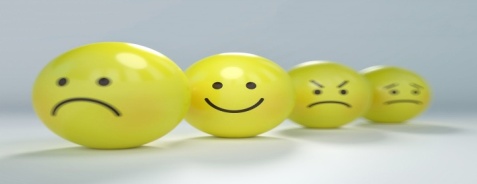 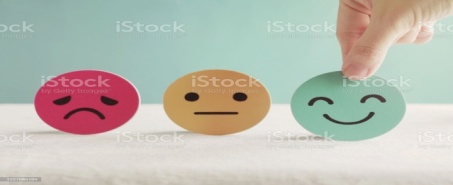 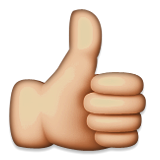 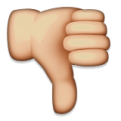 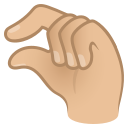 GELİŞİM ALANISosyal DuygusalYETERLİK ALANIBenlik FarkındalığıSINIF DÜZEYİOkul ÖncesiSÜRE40 dakikaARAÇ-GEREÇLERHer çocuk için önceden hazırlanmış “evet-hayır-nötr” ifadeleri olan el pankartlarıSorular (Ek-1) 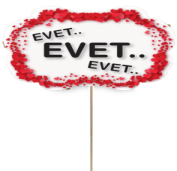 UYGULAYICI İÇİN ÖN HAZIRLIKHer çocuk için ;Yeşil – Olumlu Yüz - Evet kartıKırmızı – Olumsuz Yüz - Hayır KartıSarı – Nötr Yüz - Bazen Kartı“Tamam” el işareti“Hayır-Olumsuz” el işareti“Bazen-Biraz” el işaretiBaşka bir derste etkinlik olarak çocuklarla beraber öğretmenin tercih ettiği gruptaki kartlar(el, yüz)hazırlanabilir.  SÜREÇ (UYGULAMA BASAMAKLARI)Çocukların “evet/hayır/bazen” Saplı kartlar hazırlanır.Kartların ne anlama geldiği ve nasıl kullanılacağı anlatılır.Öğretmen önceden hazırlanmış soruları sorar.(Sorular örnek olarak hazırlanmıştır, her öğretmen kendi sınıfı için uygun bulduğu soruları hazırlayabilir.) Her öğrenci her soruda tek kart kaldırarak düşüncesini belli eder. Nedenini, gerekçesini anlatır.(Gerekçeli düşünme, eleştirel düşünme temelli) Sorulara verilen yanıtların doğrusunun ya da yanlışının olmadığı, sadece var olan durumu, duyguyu, düşünceyi ifade ettiği üzerine konuşulur.“Farklı ve benzer özellikleri, düşünceleri, kararları olan kişilerin aynı sınıfta olabildiği” odağında konuşulur.“Farklı özellikleri olanlar eşit, adil bir şekilde bir arada yaşayabilir mi?” odak sorusu ile çocukların yaş ve gelişim özellikleri göz önünde bulundurularak, öğretmenin kolaylaştırıcılığı ile çocuklarla felsefe temeline dayalı sokratik sorgulama tekniği ile tartışma yaptırılır.KAZANIMIN DEĞERLENDİRİLMESİAilelere; birbirleriyle benzer ve farklı özelliklerinin olduğu ve aynı ailede yaşadıkları temasının odağında olacağı aynı ya da benzer etkinlik önerilir.ETKİNLİĞİ GELİŞTİRENAyşe ÖZKANEk-1 / SORULARFiziksel özelliklerle ilgili sorular(göz rengi, saç rengi, şekli, uzunluğu, kısalığı gibi)Yetenekleri ile ilgili sorular (yapabildikleri, becerikli oldukları alanlar)Sevdikleri ve sevmedikleri şeyler ile ilgili sorular(yiyecekler, çizgi film ve karakterler, oyuncaklar, müzik, enstrüman, renkler, mevsimler)Yapmayı istedikleri, düşündükleri mesleklerEk-1 / SORULARFiziksel özelliklerle ilgili sorular(göz rengi, saç rengi, şekli, uzunluğu, kısalığı gibi)Yetenekleri ile ilgili sorular (yapabildikleri, becerikli oldukları alanlar)Sevdikleri ve sevmedikleri şeyler ile ilgili sorular(yiyecekler, çizgi film ve karakterler, oyuncaklar, müzik, enstrüman, renkler, mevsimler)Yapmayı istedikleri, düşündükleri meslekler